Marts 2019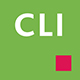 IndholdFakturering af udlæg uden moms - Brug CTRL-UMed jævne mellemrum er der behov for at viderefakturere et udlæg uden moms. 
Det kunne for eksempel være gebyr til Erhvervs- og Selskabsstyrelsen.
Forslag til at håndtere det …:Udlægget skal registreres for sig selv ved hjælp af CTRL-U genvejen.
Udlægget registreres på en opgave. I dette eksempel på ”Årsafslutning 2018”

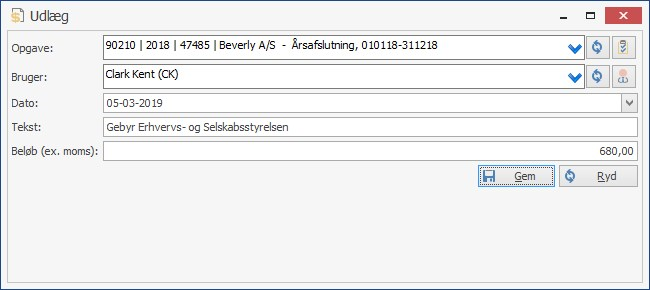 Når opgaven senere skal faktureres, vil udlæg og øvrige registreringer indgå i fakturalinjen.
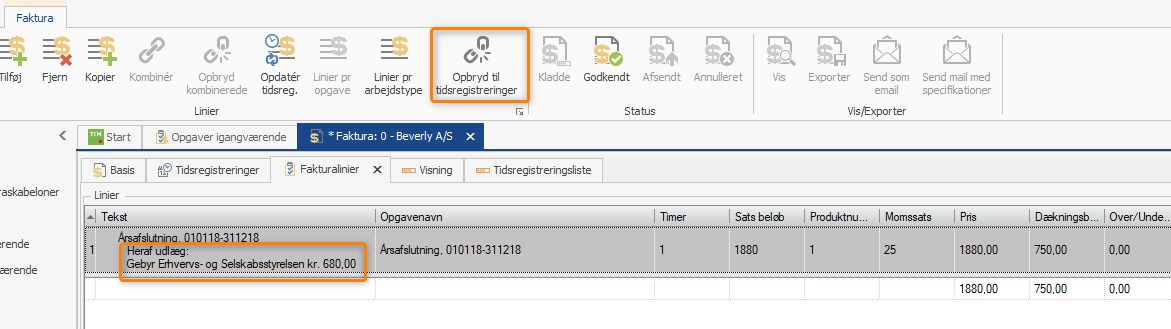 For at kunne isolere udlægget og dermed kunne angive den som momsfri, skal man anvende knappen ”Opbryd til tidsregistreringer”.
Dermed er udlægget isoleret og man kan angive en særlig moms på den fakturalinje.

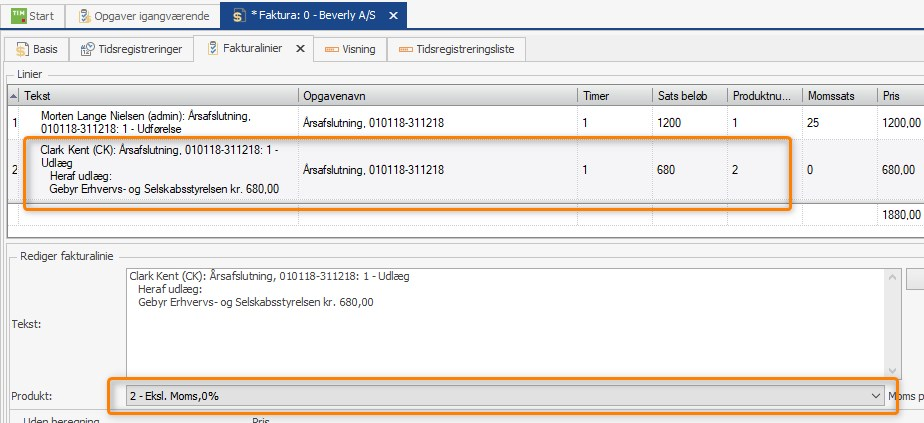 Når alle øvrige justeringer på fakturaen er klar, vil udlægget for eksempel kunne fremgå på følgende måde.
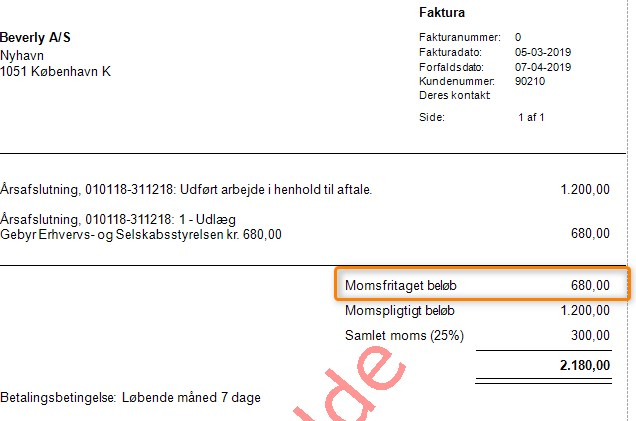 